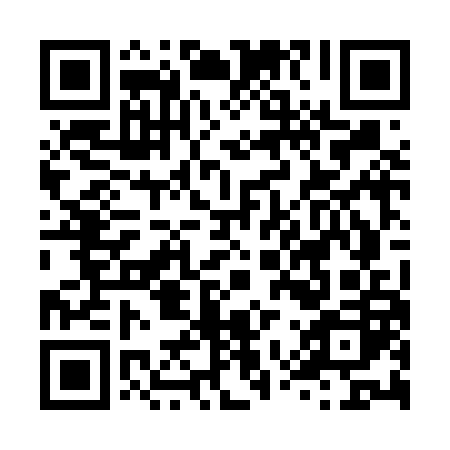 Ramadan times for Tremsbuttel, GermanyMon 11 Mar 2024 - Wed 10 Apr 2024High Latitude Method: Angle Based RulePrayer Calculation Method: Muslim World LeagueAsar Calculation Method: ShafiPrayer times provided by https://www.salahtimes.comDateDayFajrSuhurSunriseDhuhrAsrIftarMaghribIsha11Mon4:444:446:4212:293:316:166:168:0712Tue4:424:426:4012:283:326:186:188:0913Wed4:394:396:3712:283:336:206:208:1114Thu4:374:376:3512:283:356:226:228:1315Fri4:344:346:3312:283:366:246:248:1516Sat4:314:316:3012:273:376:256:258:1717Sun4:284:286:2812:273:386:276:278:2018Mon4:264:266:2512:273:396:296:298:2219Tue4:234:236:2312:263:416:316:318:2420Wed4:204:206:2012:263:426:336:338:2621Thu4:174:176:1812:263:436:356:358:2822Fri4:144:146:1512:253:446:376:378:3023Sat4:114:116:1312:253:456:386:388:3324Sun4:094:096:1112:253:466:406:408:3525Mon4:064:066:0812:253:476:426:428:3726Tue4:034:036:0612:243:486:446:448:4027Wed4:004:006:0312:243:506:466:468:4228Thu3:573:576:0112:243:516:486:488:4429Fri3:543:545:5812:233:526:506:508:4730Sat3:513:515:5612:233:536:516:518:4931Sun4:474:476:531:234:547:537:539:511Mon4:444:446:511:224:557:557:559:542Tue4:414:416:481:224:567:577:579:563Wed4:384:386:461:224:577:597:599:594Thu4:354:356:441:224:588:018:0110:015Fri4:324:326:411:214:598:028:0210:046Sat4:284:286:391:215:008:048:0410:077Sun4:254:256:361:215:018:068:0610:098Mon4:224:226:341:205:028:088:0810:129Tue4:184:186:321:205:028:108:1010:1510Wed4:154:156:291:205:038:128:1210:17